We are looking forwards to welcoming you to Royal Oldham Hospital for your lung biopsy.Before you arriveYou were given a provisional place, date, and time for your biopsy by your referring doctor which should be confirmed by telephone before you attend the hospital. If you haven’t spoken with someone to confirm the appointment date and time 48 hours before the provisional booking date, please call the telephone number below to confirm.If you have any communication issues, memory problems or other concerns, please contact the biopsy booking team on 0161 656 1178A nurse will also call before the biopsy to discuss the procedure with you.If you take blood-thinning medication or injections, have a family history of bleeding or are diabetic, and this has not already been discussed in the clinic, please let us know by contacting the number above.On the dayYou will be advised to have a light early breakfast before 7am prior to your biopsy. You won't be able to eat or drink anything for a few hours before and after your test.Apart from blood thinning medication, you should take your usual medication in the morning before coming in. It is ok to have a small amount of water to take these. Please bring a full list of your medications with you.Please come to the Main entrance and follow signs for Xray or Ward F7 depending on where you have been booked to. The booking clerk will inform you of this when you have your appointment confirmed.The best place to park is on the main car park at the front of the hospital. You can also be dropped off at the main entrance. Your family or friends accompanying you can come to Xray or F7 but will be unable to stay with you whilst you have the biopsy done.On arrival the nursing team will admit you and take observations before your procedure. If you have questions about your procedure, please let someone know so that these can be discussed before the biopsy.Who will care for me?The radiology or ward nursing team admits you and recovers you in the Interventional Radiology Day Case Unit or F7. During the procedure the nursing team in radiology will look after you. You will be recovered for a few hours and then will be able to go home. Someone must stay with you overnight.Do I have to stay in hospital?Most patients recover well and go home on the same day. If you have no-one who can stay with you overnight after your biopsy, an overnight stay in hospital will be arranged but we must be made aware of this before you arrive.Who do I contact afterwards if I have questions or worries?You must live within 30 minutes of an emergency department and have someone afterwards to help you ask for advice or help if you experience any side effects.  If you are in any way worried after your biopsy about pain, breathing or bleeding symptoms, seek urgent medical help from your nearest Emergency Department as directed when you are discharged.  If a drain and valve are put in to fix an air leak and you go home with them, you will be told when and where to come back for a review so they can be taken out.How soon can I…?You are advised to not undertake strenuous exercise or heavy lifting for 24 hours afterwards. We advise you not to smoke or vape following your biopsy.  We can offer smoking cessation help and tobacco alternatives during your recovery time if you wish.If you have an air leak, you cannot fly until you have had confirmation from a doctor that the air leak has healed (usually 6 weeks).We advise not to restart blood thinning medications for at least 24 hours after the procedure. Ask your radiologist at the time of your biopsy when to restart any blood-thinning medication you normally take.Who can I ask for advice about my biopsy?Appointment enquiries contact Victoria Thomson on 0161 656 1178Nurse enquiries pre biopsy contact IRDCU on 0161 778 5314Nurse enquiries after biopsy contact IRDCU on 0161 778 5314How to find us?https://www.northerncarealliance.nhs.uk/patient-information/getting-here/royal-oldham-hospital 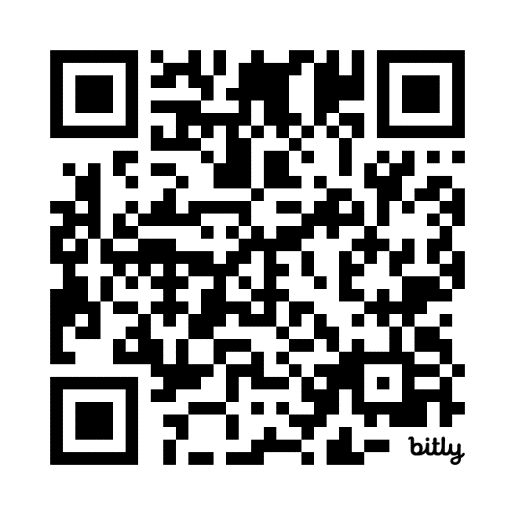 